Tab. 1. Liczba zakażeń na dzień 3.04.2021 oraz symulacja zakażeń na najbliższe 2 tygodnie. 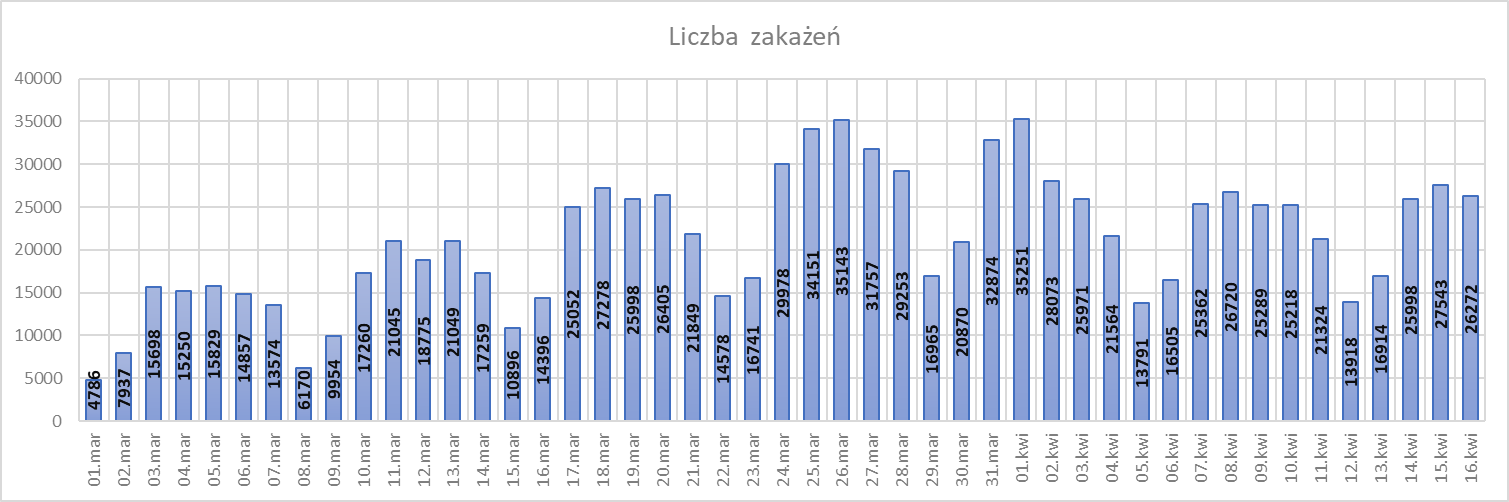 Ryc. 1. Liczba zakażeń w poszczególnych dniach wraz z symulacją na najbliższe 2 tygodnie.Tab. 2.  Liczba zgonów na dzień 3.04.2021.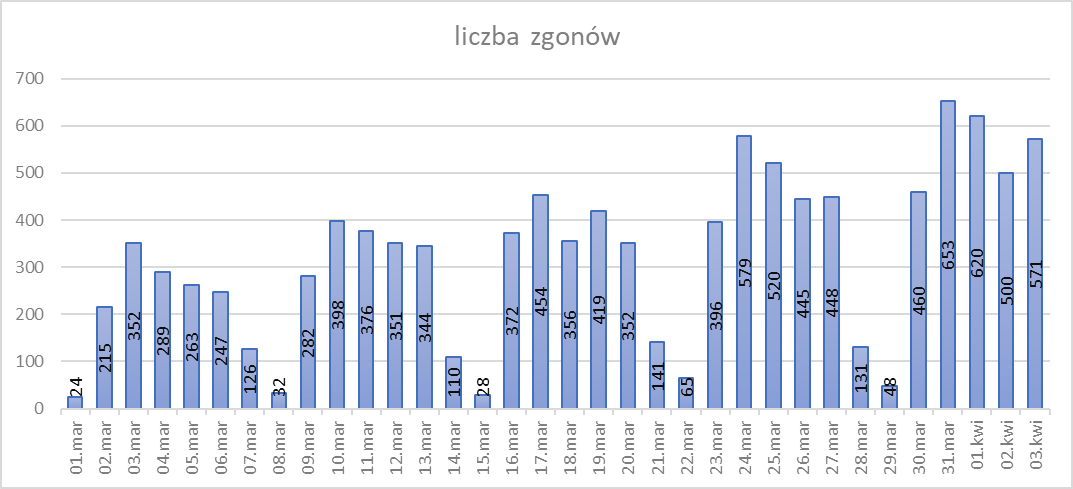 Ryc. 1. Liczba zgonów w poszczególnych dniach na dzień 3.04.2021.dzieńliczba zakażeń01.mar478602.mar793703.mar1569804.mar1525005.mar1582906.mar1485707.mar1357408.mar617009.mar995410.mar1726011.mar2104512.mar1877513.mar2104914.mar1725915.mar1089616.mar1439617.mar2505218.mar2727819.mar2599820.mar2640521.mar2184922.mar1457823.mar1674124.mar2997825.mar3415126.mar3514327.mar3175728.mar2925329.mar1696530.mar2087031.mar3287401.kwi3525102.kwi2807303.kwi2597104.kwi2156405.kwi1379106.kwi1650507.kwi2536208.kwi2672009.kwi2528910.kwi2521811.kwi2132412.kwi1391813.kwi1691414.kwi2599815.kwi2754316.kwi26272dzieńliczba zgonów01.mar2402.mar21503.mar35204.mar28905.mar26306.mar24707.mar12608.mar3209.mar28210.mar39811.mar37612.mar35113.mar34414.mar11015.mar2816.mar37217.mar45418.mar35619.mar41920.mar35221.mar14122.mar6523.mar39624.mar57925.mar52026.mar44527.mar44828.mar13129.mar4830.mar46031.mar65301.kwi62002.kwi50003.kwi571